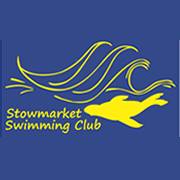 No Frills Open Meet

17th and 18th December 2022(License 3ER22269269 Meet Held under Swim England Law and Technical Rules)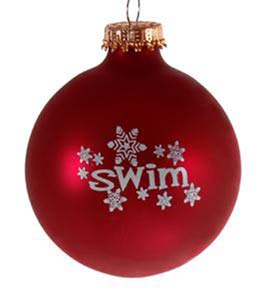 Events: 50m Freestyle, Backstroke, Breaststroke, Butterfly100m Freestyle, Backstroke, Breaststroke, Butterfly, I.M.200m Freestyle, Backstroke, Breaststroke, Butterfly, I.M.400m Freestyle, 400m I.M.No Frills = No Awards or Medals just Times.County and Regional Qualifier Meet.Entries on a first come first served basis.Stowmarket Swimming ClubAffiliated to Swim England East Region and Suffolk CountyNo Frills open meetHeld under Swim England Laws and Regulations, the Swim England Technical Rules of Swimmingand to the Swim England Open Meet Licensing CriteriaLevel 3 Licence 3ER2226917th and 18th December 2022Mid Suffolk Leisure Centre, Stowmarket, SuffolkMEET CONDITIONS AND INFORMATIONThe meet will take place at Mid Suffolk Leisure Centre, Gainsborough Road, Stowmarket on 17th and 18th December 2022 and is licensed by Swim England at Level 3 under Licence No. 3ER22269.  The meet will be run in accordance with Swim England Laws, Swim England Technical Rules of Swimming, and these conditions.Competitors must be Category 2 members of an affiliated club, eligible to compete and registered in accordance with Swim England Laws and Technical Rules, and may enter in the name of one club only.  Entries will only be accepted from competitors registered as members of Swim England, SASA or WASA or competitors from a country affiliated to FINA.The promoters are Sandra Chapman, Marion Carter and Claire Harrison on behalf of Stowmarket Swimming Club.The age groups for boys and girls are: 9, 10, 11, 12, 13, 14, 15/ovAges are as at 18th December 2022. No medals will be awarded at this meet.The pool is 25m, 6 lanes with anti-wave devices in place and AOE will be used.  The depth of the shallow end is 0.9m. A secondary strobe for the starting system is available.Heats will be swum as mixed age with swimmers seeded by entry times.Over the top starts will be used.Cut-off times are provided and entries with No Time will not be accepted.  Short course and converted long course times will be accepted.Valid entries (which must include payment) will be accepted in the order of receipt, that is: first come first served.  Complete entries for each club are required together with a single electronic payment.  Individual entries will only be accepted at the Promoter’s discretion.Entry shall be by an Individual Entry Form.  Where five or more competitors enter from the same club, entry shall be made using HYTEK Team Manager Lite and sending the Entry file to the Promoter.  The Entry Manager software may be downloaded free of charge from the HYTEK website http://www.hy-tekltd.com/Demos/Swim_Team_Manager_Lite.exe and the required Entry File for the meet will be available on the club website.If electronic entries are not being made, entry forms should be emailed to Sandra Chapman at sscmeetsecretary@gmail.com.Entries together with entry fees must be received by the Promoter by 25th November 2022.  The entry fee is £5.00 per event. The Promoter reserves the right to limit entries and the number of heats in any event to maintain a balanced programme.  In the event that entries are rejected, fees will be refunded by a single payment to the club in question.  The number of heats for the 200m events will be initially limited to 4 and 400m events will initially be limited to 2.Accepted and rejected entries will be posted on the club website within 2 weeks of the closing date.Swimmers must withdraw from events that they no longer wish to swim.  Withdrawals must be made by e-mail in advance, the deadline for withdrawals is 6pm on Friday 17th December.  On the day withdrawals must be made prior to the warm up start time for each session, these will leave empty lanes.  Refunds are not available for withdrawals after the accepted entries have been posted.Coach/Team Manager passes will be issued at a cost of £20 for the weekend, food included on Saturday.  There will be no entry to poolside without a pass and passes must be worn at all times. All those poolside must be DBS checked.Warm up protocol: Each warm up session will be divided into equal length sessions.  There is to be strictly no diving during warm-up, with the exception of designated sprint lanes.  Odd lanes will swim clockwise and even lanes will swim anti-clockwise.  Swimmers must leave the water by the side of the pool and not over the timing pads.Results will be posted on club website and results files emailed to clubs after the competition on request and will be supplied to British Swimming for entry into the national rankings database. In accordance with the Swim England Child Safeguarding Policies and Procedures, any parents or carers of swimmers under the age of 18 who wish to take photographic or video images are requested to focus on their own child as much as reasonably possible and to avoid including other children in those images.  Should you have any concerns about photography or filming please bring them to the attention of the promoter.Participants and spectators are requested to follow the Swim England guidelines for photography and use of photographs on social media. The Swim England Child Safeguarding Policy and Procedures, Wavepower 2016-19 Section 2 provides guidance on the use of social networking (page 72-75) and guidance on photography (page 76–77). https://www.swimming.org/swimengland/wavepower-child-safeguarding-for-clubs/ .  Both sets of guidance apply if social media platforms are being used to share images or recordings either after the meet or during live streaming of the event.All participants must observe the safety precautions in operation at Mid Suffolk Leisure Centre.  Neither the Promoter nor Stowmarket Swimming Club Swimming Club will be responsible for any loss or damage occurring during the meet. The Data Protection Act 2018 requires us to provide you with certain information and to obtain your consent before processing data about you.  Processing includes: obtaining, recording, holding, disclosing, destruction or retaining information.  We require certain personal data for the purposes of making entries to the competition, managing the meet and the submission of results to Rankings. The information provided by you will be processed in accordance with the Data Protection Act 2018.  Consent to process such personal data is deemed to have been given by the submission of the entry. Where the personal data of competitors, officials and coaches/team managers has been passed to us by a third party such as a club rather than by the individuals themselves, we rely on the third party to ensure that consent has been obtained.Any matter not covered by these conditions will be determined by the Promoters and Referee, subject to Swim England Laws, Regulations and Technical Rules of Racing.General informationCompetitors must be suitably dressed and wear the appropriate footwear whilst on poolside. No exterior footwear is allowed on poolside unless exclusively used for the purpose of poolside shoes.  Swimmers walking elsewhere in the building must be wearing poolside shoes and warm clothing.Spectators, officials and competitors are asked to familiarise themselves with the location of all emergency exits and must abide by any rules laid down by the venue management.  There is a free car park available at the leisure centre.  However, the spectator area is limited and as a result spectators will need to be cooperative with the organisers and may be restricted to comply with the health and safety requirements of the venue.  Coaches or Team Managers are responsible for their swimmers conduct at all times.  By submitting an entry, competitors and coaches are agreeing to be bound by these rules.  The promoters reserve the right to refuse admission to any person.Stowmarket Swimming Club accepts no responsibility for loss or damage to personal property and requests that all persons remove their belongings if they leave the premises at any time.  Any lost property not claimed from the announcer during the meet will be handed to Mid-Suffolk leisure centre Management for collection by the owner.No Frills Open Meet On17th and 18th December 2022(License 3ER22269 Meet Level 3 Held under ASA Law and Technical Rules)Mid-Suffolk Leisure Centre, Stowmarket, Suffolk. IP14 1LHPROGRAMME OF EVENTSSaturday 17th December 2022Sunday 18th December 2022(Please note all events except the 400IM are open to 9 year olds plus, 400IM is open to 11 year olds plus)No Frills Open Meet (No Awards/Medals)17th and 18th December 2022(License 3ER22269 Level 3 Meet Held under ASA Law and Technical Rules)Individual Entry FormSurname:..................................................... Forename:……............................................MALE / FEMALEAddress:........................................................................................................................................................Postcode:………………………………...Contact Number:........................................................................E-mail Address:………………...................................................................Club:….......................................Swim England Number:……………..…………Date of Birth: ......./....../......  Age at 18/12/2022:...........Saturday 17th December – Session 1Saturday 17th December – Session 2Sunday 18th December – Session 3I confirm that the above information is correct:................................................(signature of club official)Forms to be returned to: Sandra Chapman  at sscmeetsecretary@gmail.comCLOSING DATE FOR ENTRIES IS MONDAY 25th NOVEMBER 2022, LATE ENTRIES WILL NOT BE ACCEPTED WITHOUT PRIOR AUTHORISATION.No Frills Open Meet 17th & 18th December 2022 – Upper Limit TimesNotes:Times submitted should be for the events entered and be personal best times achieved most recently prior to submitting the entry form.Times submitted should be no faster than the limits shown in the table.The Promoter has the right to accept swimmers with times outside these if there are good reasons.No time entries are not permitted for this meet.Please refer to the rules in conjunction with these limit times.Age as at 18th December 2022.No Frills Open Meet On17th and 18th December 2022(License 3ER22269 Level 3 Meet Held under ASA Law and Technical Rules)Mid-Suffolk Leisure Centre, Stowmarket, Suffolk. IP14 1LHOfficials DetailsCLUB:..................................................................................................................Saturday 17th December 2022Sunday 18th December 2022CLUB CONTACT NAME:….....................................................................................................Telephone number:…….......................................................................................................E-Mail Address:…..............................................................................................................Return to: Sue Duszynska at stowswimofficials@gmail.comNo Frills Open Meet On17th and 18th December 2022(License 3ER22269 Level 3 Meet Held under ASA Law and Technical Rules)Mid-Suffolk Leisure Centre, Stowmarket SuffolkSummaryCLUB:………….........................................................................................................CLUB CONTACT NAME:..........................................................................................Address:...................................................................................................................Town:................................................... County:……...............................................Postcode:........................................... Contact Number:………...........................Email Address: ........................................................................................................Total money in one payment:  £Please return summary with Hytek file to: Sandra Chapman, 49 Hazel Rise, Claydon, Suffolk IP6 0DB or by email at sscmeetsecretary@gmail.comPlease make payment by BACS to Sort code: 20 82 75 Account No. 83953130, thank you.Meet queries please email Sandra at sscmeetsecretary@gmail.comOfficial queries please email Sue at stowswimofficials@gmail.comCLOSING DATE for Entries Monday 25th November 2022.  Late entries will not be accepted without prior agreement.Session 1 - Warm-up 13:30pm for 14:15pm startSession 1 - Warm-up 13:30pm for 14:15pm start1. Female 100m Freestyle 3. Female 200m Backstroke 5. Female 100m I.M. 7. Female 50m Breaststroke 
9. Female 200m Butterfly 2. Male 100m Freestyle 4. Male 200m Backstroke 6. Male 100m I.M. 8. Male 50m Breaststroke10. Male 200m ButterflySession 2 - Warm-up and start TBCSession 2 - Warm-up and start TBC11. Female 200m Breaststroke 13. Female 50m Freestyle15. Female 100m Fly 17. Female 100m Backstroke19. Female 400m I.M.12. Male 200m Breaststroke 14. Male 50 Freestyle 
16. Male 100m Fly 
18. Male 100m Backstroke20. Male 400m I.M.Session 3 – Warm-up 9:00am, start TBCSession 3 – Warm-up 9:00am, start TBC21. Female 200m Freestyle 23. Female 50m Butterfly 25. Female 200m I.M. 27. Female 100m Breaststroke 
29. Female 50m Backstroke31. Female 400m Freestyle22. Male 200m Freestyle 24. Male 50m Butterfly 26. Male 200m I.M. 28. Male 100m Breaststroke 
30. Male 50m Backstroke32. Male 400m FreestyleEventFemaleEntry TimeEventMaleEntry Time3100m Freestyle4100m Freestyle5200m Backstroke6200m Backstroke7100m I.M.8100m I.M950m Breaststroke1050m Breaststroke11200m Butterfly12200m ButterflyEventFemaleEntry TimeEventMaleEntry Time11200m Breaststroke12200m Breaststroke1350m Freestyle1450m Freestyle15100m Butterfly16100m Butterfly17100m Backstroke18100m Backstroke19400m I.M. (11 yrs +)20400m I.M. (11 yrs +)EventFemaleEntry TimeEventMaleEntry Time21200m Freestyle22200m Freestyle2350m Butterfly2450m Butterfly25200m I.M.26200m I.M.27100m Breaststroke28100m Breaststroke2950m Backstroke3050m Backstroke31400m Freestyle32400m FreestyleEntry Fee is £5.00 per eventTotal Entry Fee =£Admin Fee £5.00 (paper entries only)TOTAL =£Event9 yrs10yrs11yrs12yrs13yrs14yrs15+yrs9 yrs10yrs11yrs12yrs13yrs14yrs15+yrsMaleMaleMaleMaleMaleMaleMaleMaleFemaleFemaleFemaleFemaleFemaleFemaleFemaleFemale50m Free30.5029.0028.0027.0026.5025.5024.0031.0029.5028.5028.0027.0026.0025.00100m Free1.11.001.07.001.04.001.01.5059.0056.5053.001.11.001.08.001.05.501.02.501.01.0059.0057.00200m Free2.30.002.25.002.18.502.13.002.07.002.00.001.54.002.30.002.25.002.20.002.14.002.10.502.08.502.00.00400m Free5.20.005.10.004.58.004.52.004.40.004.28.004.10.005.20.005.10.005.00.004.55.004.45.004.35.004.25.0050m Back35.0033.0032.5031.5029.5028.5027.5035.0033.5032.5031.5030.0029.5028.00100m Back1.20.001.15.501.13.001.10.001.06.001.03.5059.001.20.001.15.501.13.001.10.001.08.001.06.001.04.00200m Back2.42.002.36.502.32.002.28.002.24.002.18.502.08.002.42.002.36.502.32.002.28.002.25.002.21.002.20.0050m Breast40.5039.0038.0036.0035.0032.0029.0041.0039.5038.5037.5036.5035.5034.50100m Breast1.35.001.28.501.23.501.20.001.16.001.14.001.06.001.33.001.29.001.24.001.20.501.17.501.16.501.15.50200m Breast3.18.003.11.003.05.002.55.002.45.002.40.002.25.003.18.003.11.003.05.002.55.002.50.002.45.002.40.0050m Fly34.0033.0032.0029.0028.5026.0025.0035.0033.5032.0031.0030.0029.0027.00100m Fly1.22.001.18.001.15.001.11.501.08.001.04.0057.501.22.001.18.001.15.001.13.001.10.001.05.001.02.50200m Fly3.00.002.55.002.50.002.45.002.35.002.20.002.08.003.05.003.00.002.55.002.50.002.45.002.35.502.22.00100m IM1.20.001.12.001.09.001.07.001.05.001.02.0058.001.20.001.14.501.10.001.08.501.06.501.05.501.03.50200m IM3.00.002.46.002.39.002.32.502.24.002.19.002.12.003.00.002.50.002.40.002.35.002.28.002.24.002.20.00400m IM5.50.005.40.005.30.005.20.004.40.005.50.005.45.005.35.005.25.005.19.00Name of Official (Session 1(Warm-up 13:30 for 14:30 start)RefereeStarterJudge L2Judge L1T/KeeperName of Official Session 2(Warm-up 08:15 for 09:15 start)RefereeStarterJudge L2Judge L1T/KeeperName of Official Session 3(Warm-up time TBC)RefereeStarterJudge L2Judge L1T/KeeperNo.TotalMale Entries@ £5.00 each£Female Entries@ £5.00 each£Coach/Team Manager Pass for weekend (incl. food on Saturday)@ £20.00 each£